О переводе работников на дистанционный режим исполнения должностных обязанностей В целях санитарно-эпидемиологического благополучия населения на территории муниципального образования «Ленский район» и во исполнение Перечня поручений Главы Республики Саха (Якутия) от 12.10.2020 года № Пр-396-А1, п о с т а н о в л я ю:1. Осуществить в муниципальных учреждениях Ленского района перевод работников на дистанционный режим исполнения должностных обязанностей с 14 октября 2020 года до особого распоряжения. 2. Начальникам управлений, отделов администрации, Финансовому управлению МО «Ленский район», Контрольно-счетному органу МО «Ленский район», МКУ «Комитет имущественных отношений» МО «Ленский район», МКУ «Комитет по молодежной и семейной политике» МО  «Ленский район», МКУ «Комитет физической культуры и спорта», МКУ «Районное управление культуры», МКУ «Районное управление сельского хозяйства», МКУ «Муниципальный архив», МБУ «Управление по эксплуатации и содержанию административных зданий  «Гранит» МО «Ленский район», закрепить численность сотрудников на местах не менее 50% на данный период с учетом обеспечения бесперебойного функционирования управления, отдела.3. Всем руководителям муниципальных учреждений Ленского района: 	3.1. назначить ответственных лиц за ежедневным мониторингом подведомственных объектов; 3.2. определить режим и порядок работы подведомственных учреждений с учетом создания условий для бесперебойного функционирования учреждений.4. Настоящее постановление не распространяется на следующие организации (работодателей и их работников):4.1. учреждения здравоохранения;4.2. учреждения образования;	4.3. непрерывно действующие организации;	4.4. аптечные организации;	4.5. организации, обеспечивающие население продуктами питания и товарами первой необходимости;	4.6. организации, выполняющие неотложные работы в условиях чрезвычайной ситуации и (или) при возникновении угрозы распространения заболевания, представляющего опасность для окружающих, в иных случаях, ставящих под угрозу жизнь, здоровье или нормальные жизненные условия; 	4.7. организации, осуществляющие неотложные ремонтные и погрузочно-разгрузочные работы;	4.8. организации, предоставляющие финансовые услуги в части неотложных функций (в первую очередь услуги по расчетам и платежам).5. Главам городских и сельских поселений руководствоваться данным постановлением. 6. Главному специалисту управления делами (Иванская Е.С.) опубликовать настоящее постановление в средствах массовой информации и разместить на официальном сайте муниципального образования «Ленский район».         7. Контроль исполнения настоящего постановления оставляю за собой. Муниципальное образование«ЛЕНСКИЙ РАЙОН»Республики Саха (Якутия)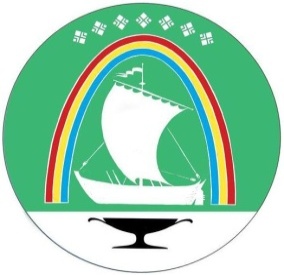 Саха Өрөспүүбүлүкэтин «ЛЕНСКЭЙ ОРОЙУОН» муниципальнайтэриллиитэПОСТАНОВЛЕНИЕ                  УУРААХг. Ленск                      Ленскэй кот «14» __октября___2020 года                           № __01-03-515/0____от «14» __октября___2020 года                           № __01-03-515/0____И.о. главы                                                                                    Д.С.Федюкович 